На  ваш запит  повідомляємо,  що можемо   надати  обладнання  для скейт-роллер-парку можемо надати таке обладнанняРозгін приставний (разгонка) є одним з основних стандартних елементів роллердрома або скейт парку.Представляє з себе складову зварену конструкцію, яку можна умовно розділити на 2 частини: параболліческую і тумбу.В якості несучої конструкції застосований металокаркас. На несучий каркас монтовані листи водостійкою фанери, які стійкі до різних зовнішніх впливів.Нижня частина разгонки захищена від пошкоджень при заїзді за допомогою металевого бортика.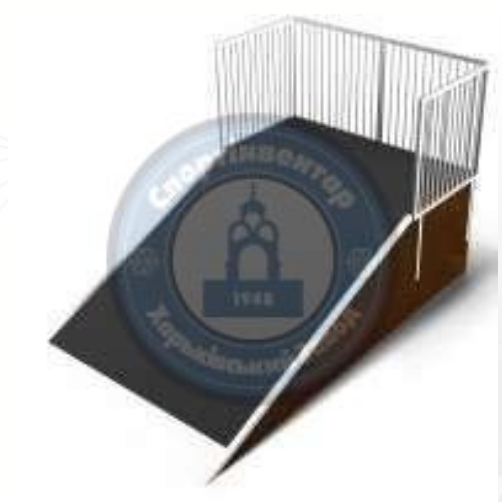  шт.   3      Ціна (од.)   7187  грн          Всього:  21561 грнЛавка  вулична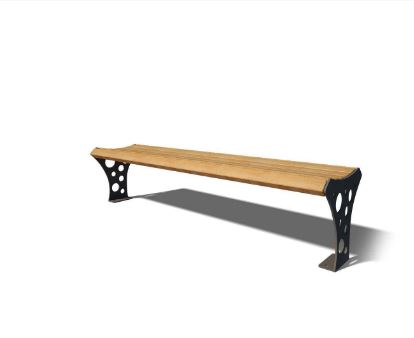 Шт.  3        ціна  5000грн  				Всього   15  000 грнДоставка  6000Монтаж  обладнання 12000Загальна  сума:   54 561 грн (П`ятдесят чотири тисячи п`ятсот шістдесят одна гривня 00 копійок)________________________________________________________________Харківський завод Спортинвентарь61010, м. Харків, вул.Миргородска, 4Тел. 0673393355ХАРЬКІВСКИЙ ЗАВОД«СПОРТІНВЕНТАР»Постачальник: Харківський Орендний Завод «Спортінвентар»Україна, м. Харків, вул. Миргородська, 4, код за ЄДРПОУ 02941497 Свідоцтво платника ПДВ №29841309  ІПН 029414920389п/р 26005060099138 в ХГФУ «Приват банк» м. Харків, МФО 351533.IBAN: UA043515330000026005060099138Є платником податку на прибуток підприємств на загальник підставах www.sport-inventory.com.uaКомерційна пропозиція Обладнання проекту  «Скейт-роллер-парк 12 кварталу»м.Дніпро